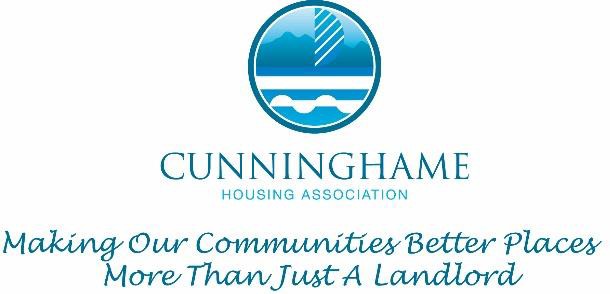 GUIDE TOINFORMATION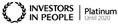 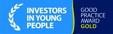 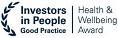 Cunninghame Housing Association Guide to InformationLast Reviewed: November 2019At a glance – terms used in this documentBackgroundThe Freedom of Information (Scotland) Act 2002 (FOISA) requires that all housing associations/co-operatives in Scotland must produce and maintain a publication scheme. This must detail all of the key information that we publish and how you can access it. This Guide to Information is our publication scheme, and contains links to where you can find all of the information listed online.Cunninghame Housing Association is subject to both FOISA and Environmental Information Regulations (EIR) by virtue of the: Freedom of Information (Scotland) Act 2002 (Designation of Persons as Scottish Public Authorities) Order 2019 (the “Order”).The Order came into effect on 11 November 2019 and brought all Registered SocialLandlords (“RSLs”) and certain RSL subsidiaries under the scope of FOISA and the EIR. What is subject to FOISA and EIR?However, in accordance with the terms of the Order, not everything that CunninghameHousing Association does is subject to FOISA and EIR. Instead, Cunninghame Housing Association is only subject to these regimes in respect of certain functions, namely ‘housing services’ (as defined in s.165 of the Housing (Scotland) Act 2010) which Cunninghame Housing Association carries out – subject to some restrictions. Looking at the definition of ‘housing services’ and the restrictions which are set out in the Order the following functions carried out by Cunninghame Housing Association are covered by FOISA and EIR:the prevention and alleviation of homelessnessthe management of social housing accommodationthe provision and management of sites for gypsies and travellers1; andthe supply of information to the Scottish Housing Regulator (SHR) by an RSL or a connected body (i.e. a subsidiary) in relation to its financial wellbeing and standards of governance.What is the difference between FOISA and EIR?EIR provides a right of access to ‘Environmental Information’ held by Cunninghame Housing Association. Environmental Information has a very wide definition which is set out in Regulations. Where a request under FOISA is received for Environmental Information it should be processed in accordance with EIR.Whilst the obligation under FOISA and EIR are similar – there are some key differences that employees must be aware of when dealing with requests for information. Further guidance on the differences are available on SIC’s website.Cunninghame Housing Association has adopted the Scottish Information Commissioner’s(SIC) Model Publication Scheme (MPS), and this Guide has been approved by the SIC.1 Gypsies and travellers not applicable to Cunninghame Housing Association.Formats other than onlineAll of the information listed is available on our website (unless stated), and completely free to access online. However, we understand that not everyone will have online access and where this is the case you can contact us to view this in our office (where this would be convenient).If you would like a printed copy of any of the information listed, unfortunately we may have to charge a small fee to provide this. This fee will never exceed the cost of photocopying and postage – and we will let you know any total cost before we forward this to you.Our charges for providing any information detailed in this guide are summarised below:Charges for Environmental Information Environmental information is provided under the EIRs rather than FOISA.The rules for charging for environmental information are slightly different.You can access The Guide to the Environmental Information Regulations from the Information Commissioners Office.We do not charge for the time to determine whether we hold the environmental information requested or deciding whether the information can be released. Charges may be made for locating, retrieving and providing information to you e.g. photocopying and postage.If we decide to impose a charge, we will issue you with notification of the charge and how it has been calculated. The information will be provided to you on payment of the charge. If you decide not to proceed with the request there will be no charge to you. Charges are calculated based on the actual cost to Cunninghame Housing Association of providing the information:Photocopying is charged at 10p per A4 sheet for black and white copying, 20p per A4 sheet for colour copying.Postage is charged at actual rate for Royal Mail First Class.Staff time is calculated at actual cost per staff member hourly salary rate to a maximum of £15 per person per hour.The first £100 worth of information will be provided to you without charge.Where information costs between £100 and £600 to provide, you will be asked to pay 10% of the cost. That is, if you were to ask for information that cost us £600 to provide, you would be asked to pay £50, calculated on the basis of a waiver for the first £100 and 10% of the remaining £500.Where it would cost more than £600 to provide the information to you, however, we will ask you to pay the full cost of providing the information, with no waiver for any portion of the cost.Charges for requesting for your own personal dataThere is no charge for requesting your own personal data under the General Data Protection Regulation (GDPR) Subject Access Request. We must provide a copy of the information free of charge.However, we can charge a ‘reasonable fee’ when a request is manifestly unfounded or excessive, particularly if it is repetitive. We may also charge a reasonable fee to comply with requests for further copies of the same information. This does not mean that we can charge for all subsequent access requests. The fee must be based on the administrative cost of providing the information.When providing copies of pre-printed publications, we will charge no more than the cost per copy of the total print run.We do not pass on any other costs to you in relation to our published information. Charges for information which is not available under the scheme:If you submit a request to us for information which is not available in this Guide the charges will be based on the following calculations:General information requestsThere will be no charge for information requests which cost us £100 or less to processWhere information costs between £100 and £600 to provide you may be asked to pay 10% of the cost. That is, if you were to ask for information that cost us £600 to provide, you would be asked to pay £50 calculated on the basis of a waiver for the first £100 and 10% of the remaining £500We are not obliged to respond to requests which will cost us over £600 to processIn calculating any fee, staff time will be calculated at actual cost per staff member hourly salary rate to a maximum of £15 per person per hourWe do not charge for the time to determine whether we hold the information requested, nor for the time it takes to decide whether the information can be released. Charges may be made for locating, retrieving and providing information to youIn the event that we decide to impose a charge we will issue you with notification of the charge (a fees notice) and how it has been calculated. You will have three months from the date of issue of the fees notice in which to decide whether to paythe charge. The information will be provided to you on payment of the charge. If you decide not to proceed with the request there will be no charge to you.If you would like to request information that we publish in a format other than online, or arrange a visit to our office to view information, please contact: Joanna Thomson, Administration Officer by email foi@chaltd.org or telephone 01294 606040.Information that we cannot publishWhilst we will try to make all of the information we have detailed available, in rare cases there may be some information that we cannot make available. For example, sometimes if we were to publish certain Board of Management minutes, it could reveal personal details about an individual. This would be a breach of Data Protection legislation if we were to do so. When this is the case, we will remove any personal details before publication and highlight where and why we have done so.For how long will information be published?We aim, where possible, to publish information for at least the current and previous two financial years. When we review any document – e.g. our policies – to avoid confusion we will only publish the current version once it has been updated.Copyright and re-useWhere we hold the copyright on our published information, the information may be copied or reproduced without formal permission, provided that:It is copied accuratelyIt is not used in a misleading contextThe source of the material is identified Contact usIf you have any queries about anything contained within this Guide to Information, or if there is some information that you cannot find that you would like to access, please contact:Cunninghame Housing Association Quayside OfficesMarina Quay Dock Road Ardrossan KA22 8DAEmail:	foi@chaltd.orgTelephone: 01294 468360 (main line)The Information that we make available to youUnder the MPS, the information we provide must be listed under certain “classes” of information. These are the categories of information that are detailed below. As FOI applies to other bodies and sectors across Scotland – such as Scottish Government andCouncils for example –this means that not all of the categories in the MPS apply to housing associations/co-operatives.2The details of all the information we hold under each of the classes that apply to our organisation, and hyperlinks to access this information when available online, are outlined below.2 In the MPS Class 8: Commercial Publications and Class 9: Our Open Data do not apply to RSLs.Term UsedExplanationFOISAFreedom of Information (Scotland) Act 2002Places a duty on those organisations covered to proactively publish certain types of information; and to respond to requests for information; and to provide advice and assistance to those making requests for information.EIRsEnvironmental Information Regulations (Scotland) 2004Those organisations covered by EIRs have a duty to respond to requests for environmental informationSICThe Scottish Information CommissionerWho is responsible for ensuring that those bodies covered by FOISA and EIRs comply with the terms of the legislation.MPSModel Publication SchemeProduced by the SIC – this details all of the information that those subject to FOISA should publish (if they hold it)Guide to InformationA guide that all organisations subject to FOISA and adopting the MPS must produce to help people access the information it makes availableClasses of InformationNine broad categories describing the types of information authorities should publish (if they hold it).FormatChargeOnlineFreeView at our officeFreePrint in black and white10p per A4 sheet 20p per A3 sheetPrint in colour20p per A4 sheet 40p per A3 sheetCD Rom50p per CD RomPosted document/CD RomCost of postage incurredInformationWhere to accessClass 1 - About Cunninghame Housing AssociationInformation about Cunninghame Housing Association, who we are, where to find us, how to contact us, how we are managed and our external relations.Class 1 - About Cunninghame Housing AssociationInformation about Cunninghame Housing Association, who we are, where to find us, how to contact us, how we are managed and our external relations.Descriptions of who we areDescriptions of who we areMission StatementOnline Mission StatementVisionOnline VisionValuesOnline ValuesCorporate ObjectivesOnline Strategic ObjectivesArea(s) of operationOnline Areas of operationKey activities; strategic/corporate plan(s)Executive Summary Corporate Strategy & Business Plan 2022/23 to 2026/27Executive Summary of Business PlanExecutive Summary Corporate Strategy & Business Plan 2022/23 to 2026/27Location and opening arrangementsLocation and opening arrangementsAddressOnline CHA HomepageTelephone number and e- mail address for general enquiries (and dedicatedlines where appropriate)Online CHA Homepageopening timesOnline Opening TimesGeneral contact arrangementsOnline CHA Homepagelocal/area office contact detailsOnline CHA HomepageOnline information on our Offices & Opening TimesContact details for making a complaintOnline ComplaintsInformation relating to Freedom of InformationInformation relating to Freedom of InformationPublication Scheme and Guide to InformationThis documentCharging	Schedule	for Published InformationThis document – page 4.Contact details and advice on making an FOI requestThis document – page 5.Freedom	of	Information policies and proceduresCE0052 Freedom of Information PolicyInformationWhere to accessCharging	Schedule	for environmental information			provided		in response		to	requestsmade under EIRsThis document – page 4-5.About our Governing BodyAbout our Governing BodyList of Governing Body MembersNameswhen they became a governing body memberProfessional biographical detailsoffice-bearing responsibilitieswhen they became an office-bearerOnline Governing Body MembersSee Appendix 2 of CEO020 Code of Conduct PolicyDescription of the role of the Governing Bodygovernance structure chart(including sub- committees and working groups);remits for board of management and any	sub-committeesOnline Governing Body StructureCEO020 Code of Conduct PolicyCEO023 Overview on Why We Need Sub CommiteesHow to become part of the governing bodyOnline MembershipAbout our staffAbout our staffList of senior management team,	including professional biographyand contact detailsOnline Executive Management Team Online Contact Information on Home PageOrganisational structureOnline Organisational StructureGovernance Documents and Corporate PoliciesGovernance Documents and Corporate PoliciesRules/ArticlesCHA-0919-022 Rule BookStanding OrdersCEO022 Board of Management Standing OrdersMembership PolicyCEO027 Share Membership PolicyCode of Conduct for StaffCode of Conduct for StaffCode	of	Conduct	for Governing Body MembersCEO020 Code of ConductInformationWhere to accessEntitlements Payments and Benefits Policy (or equivalent,	including arrangements		for payments for expensesand subsistence)CEO028 Entitlements Payments and Benefits PolicyRegister of InterestsOn requestEqualities	&	Diversity PolicyCEO038 Equalities & Diversity PolicyHealth and Safety PolicyCEO001 Health & Safety Policy Statement PolicyRelationship with RegulatorsRelationship with RegulatorsEngagement	plan	withScottish	Housing RegulatorEngagement planAssurance StatementOnline Assurance StatementAnnual Return on CharterSubmission to SHROnline Annual Return on the CharterFinancial Returns to SHRhttps://directory.scottishhousingregulator.gov.uk/Pages/Datasets- and-Reports.aspxCharter report to tenantsOnline Tenant Report on Annual PerformanceInternal and External Audit arrangementsOnline Audited accountsGroup DetailsGroup DetailsDetails	of	our subsidiaries/parent organisationOnline Cunninghame Furniture Recycling Company Online Citrus EnergyKey PartnershipsKey PartnershipsStrategic agreements with other organisationsOnline Housing Common Allocation Policies for North Ayrshire Council, East Ayrshire Council & Dumfries & Galloway CouncilClass 2 – How we deliver our functions and servicesInformation about our work, our strategy and policies for delivering services and information for our service users.Class 2 – How we deliver our functions and servicesInformation about our work, our strategy and policies for delivering services and information for our service users.How to use our servicesHow to use our servicesList of services providedOnline Tenant servicesHow to report a repairOnline Report a repairRight	to	RepairinformationOnline Right to repairHow to apply for a houseOnline How to apply for a houseHow to get information about tenancy supportOnline Tenancy supportPSH022 Tenancy Sustainment PolicyHow to make a complaintOnline ComplaintsHow to speak to a housing officerOnline Tenant servicesHousing & Property Services ContactsInformationWhere to accessHow we consult with tenants and other customers to inform and improve service deliveryand develop new servicesHow we consult with Tenants and Service UsersPolicies and ProceduresPolicies and ProceduresAllocations PolicyOnline Allocations policyAids & Adaptations PolicyPSA003 Aids & Adaptations PolicyAnti-Social	Behaviour PolicyPSH009 Anti-Social Behaviour PolicyAsbestos	Management PolicyCEO045 Asbestos Management PolicyArrears	Management PolicyPSH006 Arrears Management PolicyAsset	ManagementStrategy (including stock condition information)Asset Management Strategy 2018-2013 V1 3Customer Care PolicyCE0030 Customer Care PolicyData Protection PolicyCEO029 Data Protection PolicyEnvironmental Information	RegulationsPolicy (EIR)Being developedEquality	and	DiversityPolicyCEO038 Equalities & Diversity PolicyEstate Management PolicyPSH005 Estate Management PolicyHealth and Safety Policy and proceduresCEO001 Health & Safety Policy StatementLegionnaires Inspection/Prevention PolicyControlling the risk of exposure to legionella bacteria in Cunninghame Housing Association premisesProcurement PolicyDCS002 Procurement PolicyRisk ManagementStrategyCEO031 Risk Management Strategy

CEO031A Risk Management FrameworkRent Setting PolicyPSH004 Rent PolicyRepairs PolicyPST001 Reactive Maintenance PolicySustainability PolicyNothing held for this heading.Tenant	Participation StrategyOnline Tenant Participation StrategyTenancy	Sustainment PolicyPSH022 Tenancy Sustainment PolicyClass 3 – How we take decisions and what we have decidedInformation about the decisions we take, how we make decisions and how we involve others.Class 3 – How we take decisions and what we have decidedInformation about the decisions we take, how we make decisions and how we involve others.Governing Body MeetingsGoverning Body MeetingsGoverning body meeting minutesOnline Governing Body Meeting MinutesGoverning body meeting reports/papersOnline:Board of Management Agendas & Non-Confidential Board of Management MinutesInformationWhere to accessGoverning body agendasOnline Governing Body Meeting AgendasConsultation and ParticipationConsultation and ParticipationTenant	Participation StrategyOnline Tenant Participation StrategyConsultation	reports noting the outcome of any recent consultations withtenants/othersTenant satisfaction survey report 2018Online Tenant Scrutiny Group ReportsTenant	Scrutiny	PanelcompositionAvailable on request.Registered	TenantOrganisationsTenants & Residents GroupsClass 4 – What we spend and how we spend itInformation about our strategy for, and management of, financial resources (in sufficient detail to explain how we plan to spend public money and what has actually been spent).Class 4 – What we spend and how we spend itInformation about our strategy for, and management of, financial resources (in sufficient detail to explain how we plan to spend public money and what has actually been spent).Information about our accounts and budgetsInformation about our accounts and budgetsDescription	of	funding sourcesOnline Audited accountsAudited accountsOnline Audited accountsBudget policies andproceduresCSF005 Treasury Management PolicyBudget allocation to key service areasOnline Audited accountsOur programme of work and projectsOur programme of work and projectsBrief details of any project funding and how it’s beingspentOnline New build and Annual ReportCapital works programme/plans information (annualprogramme figure)Online Asset managementCapital Works Programme can be found on Executive Report Page 7.Spending relating to Staff and Governing BodySpending relating to Staff and Governing BodyExpenses policies andproceduresCEO028 Entitlements Payments and Benefits PolicySenior staff/governing body member expenses at category level e.g. travel,subsistence and accommodationOnline Audited accountsBoard memberremuneration other than expensesNot applicableInformationWhere to accessPay and grading structure (levels of pay rather than individual salaries)Determined by EVH – available on request.General information about staff pension schemeOnline Audited accountsClass 5 – How we manage our resourcesInformation about how we manage our human, physical and information resourcesClass 5 – How we manage our resourcesInformation about how we manage our human, physical and information resourcesHuman resourcesHuman resourcesStrategy and management of humanresourcesCunninghame Housing Association is a member of EVH. All Human Resources policies come from this organisation. These are available on request.Staffing structureAvailable on requestHuman resources policies, covering:recruitmentperformance managementsalary and gradingpromotionpensionsdisciplinegrievancestaff developmentMaintenance and retention of staffrecordsCunninghame Housing Association is a member of EVH. All Human Resources policies come from this organisation. These are available on request.Trade Union informationAvailable on request.Summary of professional organisations/trade bodies of which we are a memberGlasgow West of Scotland Forum http://gwsf.org.uk/ Employers in Voluntary Housing www.evh.org.ukScottish Federation of Housing Associations https://www.sfha.co.uk/ Scotland’s Housing Network http://www.scotlandshousingnetwork.org/Tenants’ Information Service (TIS) http://tis.org.uk/ TPAS https://www.tpas.org.uk/Ayrshire Chamber of Commerce https://www.ayrshire-chamber.org/Dumfries & Galloway Chamber of Commerce https://dgchamber.co.uk/Physical ResourcesPhysical ResourcesManagement of our land and property assets, includingenvironmental/sustainabi lity reportsAsset Management Strategy 2018-2013 V1 3General description of ourland and property holdingsOnline Tenant Services and Annual report Land & Property Holding Map 310319Estate development plansExecutive Summary Corporate Strategy & Business Plan 2022/23 to 2026/27Information ResourcesInformation ResourcesRecords managementpolicy and recordsAwaiting updateInformationWhere to accessmanagement plan, including records retention schedule CEO041 Data Retention Policy

 CEO041 Record Retention ScheduleData protection or privacy policyCEO029 – Data Protection PolicyClass 6 - How we procure goods and services from external providersInformation about how we procure works, goods and services, and our contracts with external providers.Class 6 - How we procure goods and services from external providersInformation about how we procure works, goods and services, and our contracts with external providers.Our Contractors and suppliersOur Contractors and suppliersInformation about our key service	delivery contractors who carry out:responsive repairslandscape maintenanceplanned/cyclical maintenanceResidents Services Xtra Statement http://www.turner.co.uk/ https://www.johnoconner.co.uk/ http://www.jamesfrew.co.uk/List of suppliers and contractors used by organisation (provided to staff	under	ourEntitlements Payments and Benefits Policy)CEO028 Entitlements Payments and Benefits PolicyInformation	about regulated procurement contracts awarded (value,scope, duration)Tenders for works falling under regulated procurement on PCS website https://www.publiccontractsscotland.gov.uk,Our ProcurementOur ProcurementProcurement Policy and proceduresDCS002 Procurement PolicyInformation	on	how		to tender	for		work	andinvitations to tenderDCS002 Procurement PolicyRegister of contracts awarded which have gone through formal tendering, including name ofsupplier, period of contract and valueProcurement Register June 2022Links to procurement information we publish on Public Contracts ScotlandwebsiteWe publish relevant contracts on Public Contracts Scotland website https://www.publiccontractsscotland.gov.uk/search/search_mainpag e.aspxFramework Agreementshttps://www.pfhscotland.co.uk/, https://www.scottishprocurement.scot/Class 7 – How we are performingClass 7 – How we are performingInformationWhere to accessInformation about how we perform as an organisation, and how well we deliver our functions and servicesInformation about how we perform as an organisation, and how well we deliver our functions and servicesAnnual ReportOnline Annual reportARC report to tenantsOnline ARC reportsPerformance Standards/indicatorsOnline PerformanceComplaints policy, guidance and formsOnline ComplaintsComplaints reports or equivalent to show how complaints are handled and influence service delivery (aggregate reports rather thanindividual outcomes).Online contained in Annual reportTenant scrutiny reportsOnline Tenant Scrutiny Group reportsClass 8 – Our commercial publicationsInformation packaged and made available for sale on a commercial basis and sold at market value through a retail outlet e.g. bookshop, museum or research journalClass 8 – Our commercial publicationsInformation packaged and made available for sale on a commercial basis and sold at market value through a retail outlet e.g. bookshop, museum or research journalThis class does not apply to Cunninghame Housing Association as we do notproduce any publications for sale.Not applicableClass 9 – Our open dataOpen data made available by us under the Scottish Government’s Open Data Resource Pack and available under open licence.Class 9 – Our open dataOpen data made available by us under the Scottish Government’s Open Data Resource Pack and available under open licence.This class does not apply to Cunninghame Housing AssociationNot applicable